Аддзел ідэалагічнай работы, культуры і па справах моладзі 
Баранавіцкага райвыканкама 
Баранавіцкая раённая цэнтралізаваная бібліятэчная сістэма 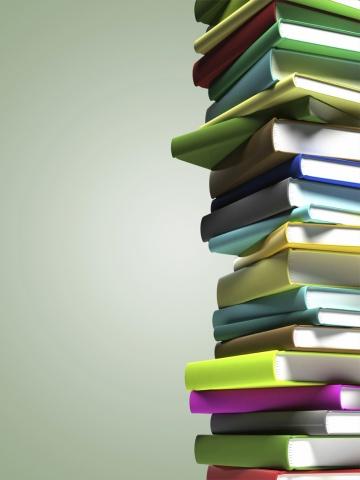 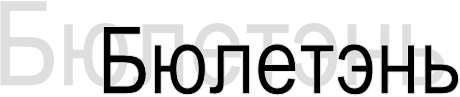 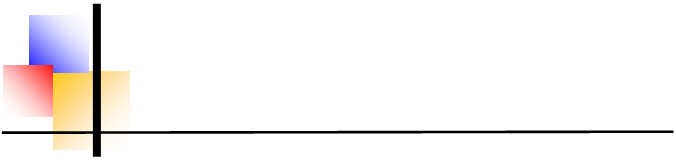 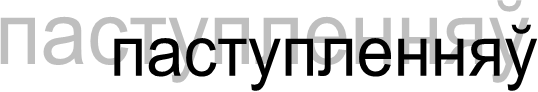 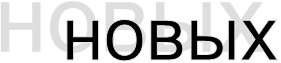 ПРАДМОВАДаны выпуск Бюлетэня новых паступленняў азнаёміць чытачоў з новымі кнігамі, якія паступілі ў бібліятэку з студзень па сакавік 2021 года. Спіс літаратуры падзелены па рубрыках, разлічан для рознабаковай і рознаўзроставай катэгорый чытачоў. Для выпуску складзены паказальнік філіялаў.Расшыфроўка сiгл бiблiятэк :БЮЛЕТЭНЬ НОВЫХ ПАСТУПЛЕННЯУ(Бібліяграфічная інфармацыя)
2021
СтудзеньФ1Гарадзішчанская СБФ3Мірская СБФ4Прыазёрнаўская СБФ7Каўпеніцкая СБФ11Лаўрынавіцкая СБФ12Русіноўская СБФ13В. Лукская СБФ14Сеўрукоўская СБФ15Лотвіцкі БКФ16Палонкаўская СБФ19Перхавіцкая СБФ25Мілавідская СБФ29Ляснянская СБФ32Падгорнаўская СБФ36Мірнаўская СБФ37Люшнеўская СБФ40Уцёская БКФ42Цешаўлянская СБФ45Арабаўшчынская СБФ48Стайкаўская СБФ50Сталовіцкая СБФ54Вольнаўская СБФ55Н. Чэрніхоўская СБФ60Петкавіцкая СБФ62Паланэчкаўская СБФ65Маўчадская СБФ69М. Сваротаўск. БМФ70Падлясейская СБФ77Жамчужненская СБФ79Гірмантаўская СБФ83Застарынская БКФ87Карчоўская СБФ89Крашынская СБДОДетское отделениеБОБиблиобусМАМетадычны аддзелАБАбонементОКОтдел комплектованияОТРАСЛЕВАЯ ЛИТЕРАТУРАОТРАСЛЕВАЯ ЛИТЕРАТУРАОТРАСЛЕВАЯ ЛИТЕРАТУРАБеларускія народныя казкі ў апрацоўцы Якуба Коласа : [для малодшага і сярэдняга школьнага ўзросту / мастак А. Грубін]. — Мінск : Звязда, 2021. — 36, [2] с. УДК 821.161.3-93-343.4 ББК 82.3(4Беи)-442 (Д)Ф02 Ф03 Ф04 Ф07 Ф11 Ф12 Ф25 Ф69 Ф77 ДоБохан, Ю. М. Мястэчкі і працэсы ўрбанізацыі на землях Беларусі  ў XV―XVIII стст. / Юрый Бохан ; [укладальнік М. А. Волкаў] ; Нацыянальная Акадэмія навук Беларусі, Інстытут гісторыі. — 2-е выд. — Мінск : Беларуская навука, 2020. — 291, [1] с. ББК 63.3(4Беи)Ф01 Ф29 Ф77Верабей, А. Л. Блізкае і дарагое : выбраныя артыкулы пра Уладзіміра  Караткевіча / Анатоль Верабей ; [навуковы рэдактар У. В. Гніламёдаў]. — Мінск : Беларуская навука, 2020. — 309, [1] с., [] л. іл., партр., факсім. ББК 83.3(4Беи)-8Ф12 Ф77 АбГарады і вёскі Беларусі : энцыклапедыя / Нацыянальная акадэмія навук Беларусі, Цэнтр даследаванняў беларускай культуры, мовы і літаратуры, Выдавецтва "Беларуская Энцыклапедыя імя Петруся Броўкі" : Т. 10, кн. 4 : . — Мінск : Беларуская Энцыклапедыя, 2004— Віцебская вобласць / [рэдкалегія: В. У. Ваніна (галоўны рэдактар) і інш. ; пад навуковай рэдакцыяй А. І. Лакоткі]. — 2020. — 774, [1] с. ББК 26.890(4Беи-4Вит)я20 ББК 63.3(4Беи-4Вит)я20 ББК 26.89(4Беи-4Вит)я2 ББК 63.3(4Беи-4Вит)я2Ф01 Аб"І я там быў..." : (з народнапаэтычнай спадчыны) / Нацыянальная акадэмія навук Беларусі, Цэнтр даследаванняў беларускай культуры, мовы і літаратуры, Інстытут мастацтвазнаўства, этнаграфіі і фальклору ім. К. Крапівы, Беларуская дзяржаўная акадэмія мастацтваў ; [аўтары ідэі, укладальнікі: А. І. Лакотка і інш. ; пад агульнай рэдакцыяй А. І. Лакоткі ; мастакі: В. А. Багнюк і інш. ; пераклад на кітайскую мову А. В. Раманоўскай, Ван Цінфэна ; пераклад на англійскую мову Ю. М. Шукала, Л. Болтана-Сміта]. — Мінск : Беларуская навука, 2020. — 454, [1] с. ББК 82.3(4Беи)-442 ББК 84.2(4Беи)-45Ф77 ДоМемарыяльны музей-сядзіба Тадэвуша Касцюшкі = Muzeum pamięci w posiadłości Tadeusza Kościuszki = Memorial Museum-Estate of Thaddeus Kosciuszko / [аўтар тэксту Ю. Рубашэўскі ; галоўны рэдактар У. Шпарло ; фота: В. Зянько]. — Брэст : РІА "Вячэрні Брэст", друк 2020. — 15 с., уключаючы вокладку. УДК 94(476)(092):069 ББК 79.147.17(4Беи-4Бре)Аб Ф01 Ф77Ненадавец, А. М. "Забілі зайца, не забілі..." / А. М. Ненадавец, Я. А. Ненадавец ; [фотаздымкі Я. А. Ненадаўца]. — Мінск : Беларуская навука, 2020. — 309, [1] с.. — (Традыцыйны лад жыцця). УДК 639.1(476)(091) УДК 398(=161.3):639.1 ББК 47.1(4Беи)Аб Ф01 Ф03 Ф12 Ф77Пінск... Першамайская...Локун... : кніга ўспамінаў / Брэсцкая абласная бібліятэка ім. М. Горкага ; [складальнік В. А. Гарбачэўская ; рэдактар Л. К. Кароль ; навуковы рэдактар А. М. Карлюкевіч]. — Мінск : Белпринт, 2020. — 175 с., [12] л. іл., каляр. іл., партр. ББК 83.3(4Беи-4Бре)6-8Ф77 АбУладзімір Караткевіч : энцыклапедыя / [рэдкалегія: В. У. Ваніна (галоўны рэдактар) і інш.]. — Мінск : Беларуская Энцыклапедыя, 2020. — 431 с. УДК 929Караткевіч УДК 821.161.3.09(092)(031) ББК 83.3(4Беи)6-8я20 ББК 83.3(4Беи)6-8я2Ф01 АбАлдонина, Р. П. Вулканы ужасные и манящие : [для старшего дошкольного и младшего школьного возраста] / Римма Алдонина, Ольга Сазонова ; художник Елена Поповская. — 2-е изд. — Москва : Издательство "Настя и Никита", 2020. — 20, [4] с. — (Настя и Никита). — (Я [люблю] читать). ББК 26.324    (Д).Ф02 Ф03 Ф12 Ф77 ДоАлдонина, Р. П. Знаменитые собаки : [для младшего школьного возраста, для чтения взрослыми делям] / Римма Алдонина ; художник А. Яковлев. — Москва : Настя и Никита, 2020. — 22 [2] с. — (Я [люблю] читать). — (Настя и Никита). ББК 74.100    (Д).Ф02 Ф32 Ф45 Ф77 ДоАрхеологическое наследие Беларуси [Изоматериал]
	 = Archaeological heritage of Belarus : [альбом] / Национальная академия наук Беларуси, Институт истории ; [составитель, автор вступительной статьи О. Н. Левко ; научные редакторы: А. А. Коваленя, О. Н. Левко]. — 2-е изд., исправленное и дополненное. — Минск : Беларуская навука, 2020. — 198, [1] с. УДК 902/904(476). ББК 63.4(4Беи).Ф01 Ф77 АбБиблиопанорама / [Учреждение культуры "Брестская областная библиотека имени М. Горького"] : Вып. 23 : . — Брест : [б. и.], 2009— Брестская областная библиотека им. М. Горького, 80 : 1940—2020 / [ответственный за выпуск: Е. Я. Стрижевич ; составители: А. С. Кузьмина, Е. И. Жук ; редактор Л. К. Король]. — 2020. — 67, [1] с. ББК 78.347.22(4Беи-4Бре). ББК 78.34(4Беи-4Бре).АбБрест и Гродно. 100 достопримечательностей; Гродно и Брест. 100 достопримечательностей = Brest & Grodno. 100 places to discover VISAFREE in Western Belarus = Grodno & Brest. 100 places to discover VISAFREE in Western Belarus : что посмотреть туристу без визы на западе Беларуси / [авторы текста И. Грищук и др. ; главный редактор В. Шпарло]. — Брест : РИА "Вечерний Брест", 2020. — 32, 32 с. встречной пагинации. УДК 908(476.7). УДК 908(476.6). УДК 338.48-44(476.7). УДК 338.48-44(476.6). ББК 26.890(4Беи).Ф03 Ф77 АбИстория белорусской государственности : в 5 т. / Национальная академия наук Беларуси, Институт истории ; [редколлегия: А. А. Коваленя (главный редактор). и др.] : Т. 5 : . — Минск : Беларуская навука, 2018 Национальная государственность на переломе эпох (вторая половина XX― начало XXI в.). / [А. А. Коваленя и др. ; ответственный редактор Н. В. Смехович]. — Минск : Беларуская навука, 2020. — 758 с. ББК 67.3(4Беи)АбКапилов, А. Л. Михаил Ельский: жизнь и творчество в контексте музыкальной эпохи XIX века / А. Л. Капилов ; Национальная академия наук Беларуси, Центр исследований белорусской культуры, языка и литературы, Институт искусствоведения, этнографии и фольклора им. К. Крапивы. — Минск : Беларуская навука, 2020. — 348, [2] с. УДК 929Ельский УДК 78.071(476)(092) ББК 85.313(4Бел)5-8АбКоронавирусная инфекция 2020 : фундаментальные, клинические и эпидемиологические аспекты / под общей редакцией В. Гусакова, А. М. Сергеева ; Национальная Академия Наук Беларуси. Отделение медицинских наук. — 2-е изд. — Минск : Беларуская навука, 2021. — 164, [1] с. ББК 55.142я43Ф01 Ф29 Ф77 Ф89 Аб18.Мащенко, С. Н. Достопримечательности Минска и его окрестностей = Sights of Minsk and Its Surroundings / С. Н. Мащенко ; [фото А. В. Ращинской и др.]. — Минск : Беларуская навука, 2020. — 611 с. ББК 26.891(4Беи-4Мин)Ф01 Аб19.Павловская, О. А. Мораль в транзитивном обществе : социально-философский подход / О. А. Павловская ; [научный редактор А. Н. Данилов] ; Национальная академия наук Беларуси, Институт философия. — Минск : Беларуская навука, 2021. — 307, [1] с. ББК 60.56Ф77 Аб20.Плескачевская, И. Н. Как разгадать Китай / Инесса Плескачевская ; [фото М. Пеньевского]. — Минск : Звязда, 2021. — 151 с. УДК 9 ББК 26.890(5Кит)Аб21."Потому что так решили мы" : поведенческая экономика Беларуси и ее раскодирование / Рудный К. В., Котляров И.В., Лашук И.В. [и др.] ; под научной редакцией К. В. Рудого. — 2-е изд., стереотипное. — Минск : Звязда, 2021. — 366, [1] с. УДК 3 ББК 88.4(4Беи)Аб22.Природа Беларуси на рубеже тысячелетий / [В. М. Байчоров и др. ; редколлегия: А. А. Коваленя и др.] ; Национальная академия наук Беларуси, ГНУ "Институт природопользования Национальной академии наук Беларуси", ГНУ "Институт экспериментальной ботаники им. В. Ф. Купревича Национальной академии наук Беларуси", ГНПО "Научно-практический центр Национальной академии наук Беларуси по биоресурсам". — Минск : Беларуская навука, 2020. — 367 с. УДК 502(476) ББК 20.1Ф01 Ф77 Аб23.Проказов, Б. Б. Танки Великой Отечественной войны. Советская и немецкая бронетехника : [для среднего и старшего школьного возраста] / Б. Б. Проказов. — Минск : Белорусская Энциклопедия, 2021. — 69, [2] с. — (Белорусская детская энциклопедия). УДК 087.5:623.438.3(091)"1941/1945" УДК 087.5:355.486(47+57)."1941/1945" ББК 63.3(2).622  (Д)Ф02 Ф12 Ф29 Ф36 Ф50 Ф54 Ф77 Ф87 Ф89 До24.Пружанский край. Ожерелье Беловежской пущи / [автор текста Н. Васюк ; главный редактор В. Шпарло]. — Брест : РИА "Вечерний Брест", 2019. — 96 с. УДК 908(476.7) ББК 26.890(4Беи-4Бре)Аб25.Республика Беларусь — 25 лет созидания и свершений : [в 7 т.] / редакционный совет: В. П. Андрейченко [и др.] : Т. 4 : . — Минск : Беларуская навука, 2020— Агропромышленный комплекс. Архитектура и градостроительство. Беларусь на мировой арене / [М. Н. Антоненко и др. ; научно-редакционная коллегия: В. В. Азаренко и др.]. — 2020. — 733 с. ББК 66.2(4Беи) ББК 65.32(4Беи) ББК 85.11(4Беи). ББК 66.4(4Беи)Аб26.Республика Беларусь — 25 лет созидания и свершений : [в 7 т.] / редакционный совет: В. П. Андрейченко [и др.] : Т. 5 : . — Минск : Беларуская навука, 2020 Трудовой потенциал и трудовая деятельность. Социальная защита населения. Здравоохранение. Образование. Физическая культура и спорт. Информационное пространство. Общественные объединения и организации. Религиозная ситуация и религиозные организации. Сакрально-монументальная архитектура. Современное народное искусство / [Т. В. Андилевко и др. ; научно-редакционная коллегия: В. И. Бельский и др.]. — 2020. — 739 с. УДК 308(476) УДК 3(476) УДК 7(476). УДК 614.2(476) ББК 66.2(4Беи).Аб27.Республика Беларусь — 25 лет созидания и свершений : [в 7 т.] / редакционный совет: В. П. Андрейченко [и др.] : Т. 6 : . — Минск : Беларуская навука, 2020 Наука. Информационное общество / [Гусаков В. Г. и др. ; научно-редакционная коллегия: В. Г. Гусаков и др.]. — 2020. — 779 с. УДК 908(476) УДК 001(476). УДК 004(476) УДК 338:001.895(476) ББК 66.2(4Беи) ББК 72(4Беи) ББК 32(4Беи)Аб28.Республика Беларусь — 25 лет созидания и свершений : [в 7 т.] / редакционный совет: В. П. Андрейченко [и др.] : Т. 7 : . — Минск : Беларуская навука, 2020 Культура. Изобразительное и декоративно-прикладное искусство. Театр. Экранные искусства. Музыкальное искусство. Литература. Музеи. Любительское художественное творчество / [Н. А. Агафонова и др. ; научно-редакционная коллегия: М. Г. Борозна и др.]. — 2020. — 785 с. ББК 66.2(4Беи) ББК 71(4Беи) ББК 85(4Беи) ББК 83.3(4Беи) ББК 79(4Беи)Аб29.Черная книга инвазивных видов животных Беларуси / Национальная академия наук Беларуси, Научно-практический центр по биоресурсам ; [составители: А. В. Алехнович и др. ; под общей редакцией В. П. Семенченко, С. В. Буги ; фото В. В. Вежновца и др.]. — Минск : Беларуская навука, 2020. — 163 с. ББК 28.685(4Беи)Ф12 Ф29 Ф8730.Яцына, А. П. Лихенобиота усадебных парков Минской области / А. П. Яцына ; [научный редактор Е. Э. Мучник] ; Национальная академия наук Беларуси, Институт экспериментальной ботаники имени В. Ф. Купревича. — Минск : Беларуская навука, 2021. — 179, [2] с., [9] л. цв. ил. УДК 581.9(476.1) УДК 582.29(476.1) ББК 28.591.6(4Беи)АбХУДОЖЕСТВЕННАЯ ЛИТЕРАТУРАХУДОЖЕСТВЕННАЯ ЛИТЕРАТУРАХУДОЖЕСТВЕННАЯ ЛИТЕРАТУРА31.Александровіч, С. Х. Александровіч С. Выбраныя творы / [укладанне, прадмова і каментар Язэпа Янушкевіча]. — Мінск : Беларуская навука, 2020. — 699,[2] с. — (Беларускі кнігазбор). ББК 84(4Беи)-44Ф01 Ф12 Ф77 Ф89 Аб32.Аповесць 1920—1930-х гадоў / [укладанне, прадмова і каментарыі І. М. Шаладонава] ; навуковы рэдактар Я. А. Гарадніцкі. — Мінск : Мастацкая літаратура, 2020. — 780, [2] с. — (Залатая калекцыя беларускай літаратуры). ББК 84(4Беи)6-4Аб Ф01 Ф03 Ф12 Ф77 Ф8933.Брыль, Я. Збор твораў : у 10 т. / Янка Брыль ; [рэдкалегія: А. І. Лакотка і інш.] ; Нацыянальная акадэмія навук Беларусі, Цэнтр даследаванняў беларускай культуры, мовы і літаратуры НАН Беларусі, Інстытут літаратуразнаўства ім. Я. Купалы : Т. 5 : . — Мінск : Мастацкая літаратура, 2018— Птушкі і гнёзды : раман / рэдактар тома А. А. Васілевіч ; [падрыхтоўка тэкстаў і каментарыі Н. Гальго]. — 2020. — 395, [3] с., [4] л. іл., партр. УДК 821.161.3-32 ББК 84(4Беи)6-4Ф01 Ф12 Ф29 Ф36 Ф50 Ф54 Ф65 Ф77 Ф89 Аб34.Брыль, Я. Збор твораў : у 10 т. / Янка Брыль ; [рэдкалегія: А. І. Лакотка і інш.] ; Нацыянальная акадэмія навук Беларусі, Цэнтр даследаванняў беларускай культуры, мовы і літаратуры НАН Беларусі, Інстытут літаратуразнаўства ім. Я. Купалы : Т. 6 : . — Мінск : Мастацкая літаратура, 2018— Лірычныя запісы і мініяцюры, 1945—1992 / рэдактар тома А. А. Васілевіч ; [падрыхтоўка тэкстаў да тома А. Шамякінай, К. Чароты ; каментарыі А. Шамякінай]. — 2020. — 797, [1] с., [4] л. іл., партр. УДК 821.161.3-32 ББК 84(4Беи)6-4Ф01 Ф12 Ф29 Ф36 Ф50 Ф54 Ф65 Ф77 Ф89 Аб35.Бунта, Т. П. Сад з матылькамі : [аповесць-казка / Тамара Бунта ; мастак Аксана Аракчэева. — Мінск : Мастацкая літаратура, 2020. — 142, [1] с. УДК 821.161.3-93-343.4 ББК 84(4Беи)6-4     (Д).Ф02 Ф12 Ф25 Ф77 До36.Бураўкін, Г. М. Мой боль і запавет : вершы і песні / Генадзь Бураўкін. — Мінск : Звязда, 2021. — 142, [1] с. ББК 84(4Беи)6-5Аб Ф01 Ф03 Ф12 Ф2937.Бядуля, З. Казкі : [для малодшага і сярэдняга школьнага ўзросту] / Змітрок Бядуля ; мастак Алена Лось ; [складальнік А. С. Масла]. — Мінск : Беларуская Энцыклапедыя, 2021. — 31 с. — (Кнігі нашага дзяцінства). ББК 84(4Беи)6-4 (Д)Ф02 Ф03 Ф04 Ф11 Ф12 Ф13 Ф14 Ф19 Ф77 До38.Валхоўская, А. В. Чарнічны Мішка. Каляндар летуценнікаў : [для малодшага школьнага ўзросту] / Анастасія Валхоўская ; мастак Яна Фефелава ; [пераклад з рускай мовы В. Рацэвіч]. — Мінск : Мастацкая літаратура, 2020. — 59, [4] с. УДК 8 ББК 84(4Беи)6-44    (Д)Ф02 Ф29 Ф36 Ф77 До39.Васільковае поле Айчыны : Бялыніччына літаратурная / укладанне М. Карпечанкі ; прадмова: Я. Клімуць]. — Мінск : Мастацкая літаратура, 2020. — 222, [1] с., [8] л. іл.. — (Беларусь літаратурная). УДК 821.161.3-822 УДК 821.161.1(476)-822 ББК 84(4Беи)Ф01 Аб40.Ваўчыца з Чортавай Ямы : 25 апавяданняў пра жывёл / [укладанне А. Бадака ; мастак М. Дайлідаў]. — Мінск : Мастацкая літаратура, 2020. — 301, [1] с. УДК 821.161.3-32 ББК 84(4Беи)6-4 (Д)Ф02 Ф50 Ф54 Ф77 До41.Гапееў, В. М. Зніч ваўкалака : прыгодніцкая аповесць / Валерый Гапееў. — Мінск : Мастацкая літаратура, 2020. — 220, [2] с. — (Бібліятэка прыгод і фантастыкі). ББК 84(4Беи)6-4Ф02 Ф65 Ф77 Ф87 До42.12 месяцаў = 12 месяцев : [казкі] / [укладанне А. Бадака] : Кн. 6 : . — Мінск : Мастацкая літаратура, 2020— Чэрвень = Июнь : [для малодшага школьнага ўзросту]. — 2020. — 254, [1] с. УДК 821(100)-93-343.4 ББК 84(0)   (Д)Ф02 Ф54 Ф65 Ф77 До43.12 месяцаў = 12 месяцев : [казкі] / [укладанне А. Бадака] : Кн. 7 : . — Мінск : Мастацкая літаратура, 2020— Ліпень = Июль : [для малодшага школьнага ўзросту]. — 2020. — 252, [1] с. УДК 821(100)-93-343.4 ББК 84(0)      (Д)Ф02 Ф54 Ф65 Ф77 До44.12 месяцаў = 12 месяцев : [казкі] / [укладанне А. Бадака] : Кн. 8 : . — Мінск : Мастацкая літаратура, 2020— Жнівень = Август : [для малодшага школьнага ўзросту]. — 2020. — 254, [1] с. УДК 821(100)-93-343.4 ББК 84(0)     (Д)Ф02 Ф54 Ф65 Ф77 До45.12 месяцаў = 12 месяцев : [казкі] / [укладанне А. Бадака] : Кн. 9 : . — Мінск : Мастацкая літаратура, 2020— Верасень = Сентябрь : сучасная беларуская графіка. — 2020. — 260, [1] с. УДК 821(100)-93-343.4 ББК 84(0)    (Д)Ф02 Ф54 Ф65 Ф77 До46.12 месяцаў = 12 месяцев : [казкі] / [укладанне А. Бадака] : Кн. 10 : . — Мінск : Мастацкая літаратура, 2020— Кастрычнік = Октябрь : [для малодшага школьнага ўзросту]. — 2020. — 260 с. УДК 821(100)-93-343.4 ББК 84(0)   (Д)Ф02 Ф54 Ф65 Ф77 До47.12 месяцаў = 12 месяцев : [казкі] / [укладанне А. Бадака] : Кн. 12 : . — Мінск : Мастацкая літаратура, 2020— Снежань = Декабрь : [для малодшага школьнага ўзросту]. — 2020. — 254 с. УДК 821(100)-93-343.4 ББК 84(0)  (Д)Ф02 Ф54 Ф65 Ф77 До48.Жук, А. Лаві зайца! : апавяданні / Алесь Жук ; [мастак С. Стахоўская]. — Мінск : Звязда, 2021. — 77, [1] с. УДК 821.161.3-93-32 ББК 84(4Беи)6-4     (Д)Ф02 Ф14 Ф15 Ф16 Ф19 Ф25 Ф54 Ф77 Ф87 До49.Караткевіч, У. С. Збор твораў : у 25 т. / Уладзімір Караткевіч ; рэдкалегія: А. Бельскі [і інш.] ; кіраўнік выдання А Верабей ; Беларускі дзяржаўны ўніверсітэт, Філалагічны факультэт : Т. 19 : . — Мінск : Мастацкая літаратура, 2012— Лісты. — 2020. — 606, [1] с., [4] с. іл. УДК 821.161.3.09(092) УДК 76.077(476)Караткевіч(084) ББК 84(4Беи)6-4Ф01 Ф03 Ф12 Ф25 Ф29 Ф36 Ф45 Ф77 Ф89 Аб50.Карлюкевіч, А. Бацькі заўсёды добрыя : [апавяданні / Алесь Карлюкевіч ; [мастак А. Карповіч]. — Мінск : Звязда, 2021. — 53, [3] с. ББК 84(4Беи)6-4    (Д)Ф02 Ф04 Ф07 Ф14 Ф25 Ф29 Ф36 Ф54 Ф77 До51.Конеў, Я. Ф. Прыгоды дамавічкоў : казкі / Ягор Конеў ; [мастак В. Чарняўская]. — Мінск : Звязда, 2021. — 44, [2] с. ББК 84(4Беи)6-45    (Д)Ф02 Ф03 Ф12 Ф36 Ф50 Ф54 Ф65 Ф69 Ф77 До52.Мележ, І. П. Людзі на балоце : раман з "Палескай хронікі" / Іван Мележ. — Мінск : Мастацкая літаратура, 2020. — 373, [2] с.. — (Напісанае застаецца). УДК 821.161.3-31 ББК 84(4Беи)-44Ф03 Ф12 Ф50 Ф65 Ф8953.Пазнякоў, М. Радзіма наша — Беларусь : вершы / Міхась Пазнякоў. — Мінск : Мастацкая літаратура, 2020. — 101, [1] с. УДК 821.161.3-93-1 ББК 84(4Беи)6-5Ф02 Ф03 Ф12 Ф77 До54.Пальчэўскі, А. Рэкс і Казбек : [апавяданні / Алесь Пальчэўскі ; [укладанне А.Спрынчан ; мастак В. Дзятко]. — Мінск : Мастацкая літаратура, 2020. — 38 с. — (Я люблю чытаць). ББК 84(4Беи)6-44  (Д)Ф02 Ф03 Ф04 Ф77 До55.Разанаў, А. Маланка жне, гром малоціць : вершаказы / Алесь Разанаў ; [мастак К. Дасько]. — Мінск : Мастацкая літаратура, 2020. — 157, [1] с. ББК 84(4Беи)6-4Ф01 Ф77 Аб56.Рублеўская, Л. І. Авантуры Вырвіча, Лёдніка і Чорнай Меланхоліі : раман прыгодніцкі і фантасмагарычны / Людміла Рублеўская. — Мінск : Звязда, 2020. — 382, [1] с. — (Святло мінуўшчыны). УДК 821.161.3-31 ББК 84(4Беи)6-4Ф01 Ф03 Ф12 Ф29 Ф36 Ф50 Ф77 Аб57.Салодкія яблыкі : аповесці, апавяданні / [укладальніца А. В. Спрынчан]. — Мінск : Мастацкая літаратура, 2020. — 451, [3] с. — (Бібліятэка выбраных твораў). ББК 84(4Беи)6-4Ф02 Ф25 Ф32 Ф77 До58.Сыс, А. Ц. Званы : вершы / Анатоль Сыс ; [укладальнік В. Шніп]. — Мінск : Звязда, 2021. — 125, [1] с. ББК 84(4Беи)6-5Ф04 Аб59.Ткачоў, В. Мішэнь : аповесці, апавяданні, п'еса / Васіль Ткачоў. — Мінск : Звязда, 2020. — 285, [2] с. ББК 84(4Беи)-44 (Д)Ф01 Ф03 Ф77 Ф87 Аб60.Хадасевіч-Лісавая, К. С. Палёт на Вухуцію : тэлепорт / Кацярына Хадасевіч-Лісавая ; [мастак В. П. Лапіна]. — Мінск : Звязда, 2021. — 38, [1] с. — (Казкі кніжнай феі). УДК 821.161.3-93-343.4 ББК 84(4Беи)6-4(Д)Ф02 Ф03 Ф04 Ф07 Ф11 Ф13 Ф14 Ф16 Ф77 До61.Абгарян, Н. Ю. Люди нашего двора : [рассказы] / Наринэ Абгарян. — Москва : АСТ, [2021]. — 285, [1] c. — (Одобрено РУНЕТОМ. Подарочное). ББК 84(2Рос)6-44Ф89 Аб62.Абдуллаев, Ч. А. Линия аллигатора : [роман] / Чингиз Абдуллаев. — Москва : Эксмо, 2020. — 316, [2] с. — (Абдуллаев. Мастер криминальных тайн). ББК 84(2Рос)6-4Ф01 Ф77 Аб63.Аксаков, С. Т. Аленький цветочек : сказка ключницы Пелагеи / С. Аксаков ; художник И. Цыганков. — Москва : Искателькнига, 2020. — 46, [1] с. — (Библиотечка школьника). ББК 84(2Рос)6-442  (д).Ф29 Ф32 Ф45 Ф50 До64.Аксенов, В. П. Малая Пречистая : [сборник рассказов] / Василий Аксенов. — Санкт-Петербург : Культ-информ-пресс, 2020. — 380, [2] с. ББК 84(2Рос)6-4Ф87 Аб65.Акунин, Б. Коронация, или последний из романов : [роман] / Борис Акунин ; иллюстрации Игоря Сакурова. — Москва : Захаров, [2020]. — 358, [1] с. — (Новый детективъ). ББК 84(2Рос)6-4Ф29 Аб БО66.Акунин, Б. Ореховый Будда : [роман] / Борис Акунин ; [иллюстрации И. Сакурова]. — Москва : АСТ : Жанровая литература, [2020]. — 317, [2] с. — (История Российского государства). ББК 84(2Рос)6-44Ф01 Ф7767.Акунин, Б. Ореховый Будда : [роман] / Борис Акунин ; [иллюстрации И. Сакурова]. — Москва : АСТ, 2019. — 317, [2] с. — (История Российского государства). ББК 84(2Рос)6Аб Ф29 Ф8768.Алекс, Д Отражение : [роман] / Алекс Д. — Москва : АСТ : Жанровая литература, 2020. — 445, [2] с. — (Прочитай меня. Откровенный бестселлер). ББК 84(2Рос)6-44Ф01 Аб БО69.Александрова, Н. Н. Четки Изабеллы Кастильской : [роман] / Наталья Александрова. — Москва : Эксмо, 2020. — 318 с. — (Артефакт & Детектив). ББК 84(2Рос)6-4Ф01 Ф77 Аб70.Алексеева, О. Когда желтый карлик выходит на охоту : [роман] / Оксана Алексеева. — Москва : АСТ : Жанровая литература, [2021]. — 318, [1] с. — (Романтика с веселой приправой). ББК 84(2Рос)6-4Ф03 Ф12 Аб71.Аполлинер, Г. Конец Вавилона : [роман] / Гийом Аполлинер ; [перевод с французского, предисловие, комментарии Михаила Яснова]. — Санкт-Петербург : ЛИМБУС ПРЕСС, [2021]. — 223 c. ББК 84(4Фра)-4Ф36 Аб72.Арефьева, О. В. Смерть и приключения Ефросиньи Прекрасной : [фантастический роман] / Ольга Арефьева ; [иллюстрации Я. Клинк]. — Москва : Livebook, 2013. — 340, [10] с. ББК 84(2Рос)6-4Аб БО73.Астафьев, В. П. Конь с розовой гривой : рассказы / В. Астафьев ; художник П. Гавин. — Москва : Искателькнига, 2020. — 94, [2] с., [2] л. цв. ил. — (Школьная классика). ББК 84(2Рос)6-4       (Д).Ф03 Ф12 Ф25 Ф29 Ф5474.Бажов, П. П. Серебряное копытце : сказы / П. Бажов ; художник Б. Игнатьев. — Москва : Искателькнига, 2020. — 61, [2] с. — (Библиотечка школьника). ББК 84(2Рос)-45    (Д).Ф42 Ф45 Ф48 Ф50 Ф5475.Барбери, М. Элегантность ежика : [роман] / Мюриель Барбери ; [перевод с французского Н. Мавлевич, М. Кожевниковой]. — Санкт-Петербург : Азбука : Азбука-Аттикус, [2021]. — 348, [1] с. — (Азбука-бестселлер). ББК 84(4Фра)-4Ф03 Ф12 Аб76.Барсукова, Л. Любовь и выборы / Лана Барсукова. — Москва : Эксмо, 2020. — 318 с. ББК 84(2Рос)6-4Ф77 Ф89 Аб77.Барто, А. Л. Было у бабушки сорок внучат : [стихи / Агния Барто ; рисунки В. Чижикова. — Москва : Махаон : Азбука-Аттикус, [2020]. — 77, [2] с. ББК 84(2Рос)6-5 (Д)Ф02 Ф77 До78.Баум, Л. Ф. Железный дровосек страны Оз : [для среднего школьного возраста] / Л. Ф. Баум ; [перевод с английского Н. Беляковой ; художник И. Цыганков]. — Москва : Искателькнига, 2015. — 109, [2] с. — (Школьная библиотека). ББК 84(7Сое)-4 (Д)Ф02 Ф03 До79.Бачинская, И. Ю. Женщина в голубом : [роман] / Инна Бачинская. — Москва : Эксмо, 2020. — 317, [1] с. — (Детектив сильных страстей). ББК 84(2Рос)6-4Ф03 Ф25 Аб80.Бекетт, С. Зов из могилы : [роман] / Саймон Бекетт ; [перевод с английского Л. Г. Мордуховича]. — Москва : АСТ, [2020]. — 383 с. ББК 84(4Вел)-44Ф01 Ф03 Ф12 Ф77 Аб81.Бекетт, С. Мертвые не лгут : [роман] / Саймон Бекетт ; [перевод с английского А. А. Соколова]. — Москва : АСТ, [2020]. — 445, [2] с. — (Эксклюзив: лучшие детективы). ББК 84(4Вел)-44Ф32 Ф40 Ф45 Ф77 Аб82.Бенавент, Э. На месте Валерии : [роман] / Элизабет Бенавент ; [перевод с испанского Е. Антроповой]. — Москва : Эксмо, 2021. — 445, [1] c. ББК 84(4Исп)-4Ф01 Аб БО83.Беренсевич, П. Деньги, денежки, деньжищи : [повесть] / Павел Беренсевич ; [перевод с польского Надежды Кохнович ; иллюстрации К. Колодзей]. — Санкт-Петербург : Москва : Речь, 2020. — 189, [2] с. ББК 84(4Пол)-4Ф03 Ф12 Ф2584.Богомолов, В. О. Момент истины. В августе сорок четвертого... : [роман, повести, рассказы, миниатюры] / Владимир Богомолов. — Санкт-Петербург : Азбука : Азбука-Аттикус, [2020]. — 636, [2] с. — (Русская литература). ББК 84(2Рос)6-4Ф01 Ф12 Аб85.Бойн, Д. Абсолютист : роман / Джон Бойн ; [перевод с английского Т. Романовой]. — Москва : Фантом Пресс, 2020. — 382, [1] с. ББК 84(4Ирл)-4БО Аб86.Боман, А. К. Агата : роман / Анне Катрине Боман ; перевод с датского А. Ливановой. — Москва : АСТ, [2021]. — 187, [1] c. ББК 84(4Дан)-4Ф45 Ф50 Аб87.Бочарова, Т. А. Старшая подруга : [роман] / Татьяна Бочарова. — Москва : Эксмо, 2020. — 317, [1] с. — (Детектив сильных страстей. Романы Т. Бочаровой). ББК 84(2Рос)6-4Ф01 Ф12 Аб88.Брэдбери, Р. 451° по Фаренгейту : [роман / Рэй Брэдбери ; [перевод с английского В. Бабенко]. — Москва : Эксмо, 2021. — 252, [2] с. — (Хорошие книги в школе и дома). — (Классика в школе). ББК 84(7Сое)-4  (Д).Ф03 Ф25 Ф29 Ф32 Ф7789.Булгаков, М. А. Мастер и Маргарита : [роман] / Михаил Булгаков. — Москва : Издательство "Э", 2017. — 471, [1] с. — (Библиотека классической литературы). — (Мастер и Маргарита. Я там был). ББК 84(2Рос)6-4Ф12 Ф14 Ф1590.Булычев, К. Алиса и дракон : [фантастическая повесть / Кир Булычев ; худож. А. Шахгелдян. — [Москва] : Искателькнига, [2017]. — 62, [1] с. — (Библиотека школьника). ББК 84(2Рос)6-4  (Д)Ф03 Ф77 До91.Булычев, К. Королева пиратов на Планете сказок : [приключенческая  повесть / Кир Булычев ; художник А Шахгелдян. — Москва : Искателькнига, 2020. — 62, [1] c. — (Библиотека школьника). ББК 84(2Рос)6-44  (Д)Ф02 Ф12 Ф7792.Булычев, К. Сто лет тому вперед : фантастическая повесть / Кир Булычев ; художник Т. Плетнёва. — Москва : Искателькнига, 2020. — 254, [2] с. — (Школьная Библиотека). ББК 84(2Рос)6-4   (Д)Ф29 Ф89 До93.Быков, Д. Л. Дембель : [стихи] / Дмитрий Быков. — Санкт-Петербург : Азбука : Азбука-Аттикус, 2019. — 412, [1] с. — (Азбука-поэзия). ББК 84(2Рос)6-5Ф77 БО Аб94.Васильев, Б. Л. Были и небыли : [роман] / Борис Львович Васильев : [Кн. 1] : . — Москва : АСТ, [2019] Господа волонтеры. — [2019]. — 574, [1] с. ББК 84(2Рос)6-44Ф14 Аб95.Васильев, Б. Л. Господа офицеры : [роман] / Борис Васильев. — Санкт-Петербург : Азбука : Азбука-Аттикус, 2020. — 924, [2] с. — (Русская литература. Большие книги). ББК 84(2Рос)6-4Ф89 Аб БО96.Велтистов, Е. С. Приключения Электроника : сказочная повесть / Е. Велтистов ; художник А. Симанчук. — Москва : Искателькнига, 2020. — 142, [1] с, [2] л. цв. ил. — (Школьная библиотека). ББК 84(2Рос)6-4        (Д).Ф03 Ф50 Ф6597.Веркин, Э. Н. Звездолет с перебитым крылом : [для старшего школьного возраста] / Эдуард Веркин. — Москва : Эксмо, 2019. — 348, [2] с. ББК 84(2Рос)6-4   (Д).Ф04 Ф07 Ф1198.Веркин, Э. Н. Хроника Страны Мечты. Пчелиный волк : [для старшего школьного возраста] / Эдуард Веркин. — Москва : Эксмо, 2018. — 509, [1] с. — (Фэнтези Эдуарда Веркина. Хроника Страны Мечты). ББК 84(2Рос)6-4Ф12 Ф29 Ф7999.Вильмонт, Е. Н. Операция "Медный кувшин" : [роман / Екатерина Вильмонт. — Москва : АСТ : Жанровая литература, [2020]. — 285, [2] с. — (Сыскное бюро "Квартет"). — (Серия Детский детектив Екатерина Вильмонт: "Сыскное бюро "Квартет""). ББК 84(2Рос)6-44  (Д).Ф02 Ф77 До100.Вильмонт, Е. Н. Секрет подозрительного профессора : [роман / Екатерина Вильмонт. — Москва : АСТ : Жанровая литература, 2020. — 284, [2] с. — (Детский детектив Екатерины Вильмонт: "Даша и Ко"). — (Даша и К) ББК 84(2Рос)6-44     (Д).Ф12 Ф87 Ф89101.Внеклассное чтение. 1 класс / [художники: И. Цыганков, В. Дугин]. — Москва : Искателькнига, 2020. — 62, [1] с. — (Библиотека школьника). ББК 84(2Рос)6-4   (Д)Ф03 Ф12 Ф50102.Внеклассное чтение : 2 класс / [художники И. Цыганков, В. Дугин]. — Москва : Искателькнига, 2020. — 61, [3] с. — (Библиотека школьника). ББК 84(2Рос)-44(Д)Ф03 Ф12 Ф50103.Внеклассное чтение. 3 - 4 классы : [для  младшего школьного возраста / текст М. Ю. Агафонова ; художники: И. Цыганков, В. Дугин, П. Гавин]. — Москва : Искателькнига, 2020. — 63, [1] с. — (Библиотека школьника). ББК 84(2Рос)-44Ф03 Ф12 Ф50104.Войнич, Э. Л. Овод : роман / Этель Лилиана Войнич ; [перевод с английского Наталии Волжиной]. — Санкт-Петербург : Азбука : Азбука-Аттикус, [2020]. — 348, [2] с. — (Азбука-классика). ББК 84(4Вел)-44Ф12 Ф45 Ф69105.Володарская, О. Обет без молчания : [роман] / Ольга Володарская. — Москва : Эксмо, 2021. — 317, [1] с. — (Никаких запретных тем). ББК 84(2Рос)6-44Ф01 Ф36 Аб106.Воронин, Д. А. Колея к ржавому солнцу : [роман] / Денис Воронин. — Москва : АСТ, [2020]. — 605, [1] c. — (Криминальная проза). ББК 84(2Рос)6-44Ф01 Аб107.Ворса, С. Д. Рыба : рассказы / София Ворса ; художник Маргарита Тиханович ; [вступительная статья А. Бельского]. — Минск : Белорусская Энциклопедия, 2021. — 102, [1] с. УДК 821.161.1(476)-93-32 УДК 821.161.1(476)-057.874-32 ББК 84(4Беи)6-4Ф04 Ф07 Ф13 Ф25 Аб108.Вулицер, М. Женские убеждения : [роман] / Мег Вулицер ; [перевод:Александры Глебовской]. — Москва : Livebook, [2021]. — 587, [4] с. ББК 84(7Сое)-4Ф01 Аб109.Гайдар, А. П. Бумбараш : повесть / Аркадий Гайдар ; художник В. Дугин. — Москва : Искателькнига, [2016]. — 62, [1] с. — (Библиотечка школьника). ББК 84(2Рос)6-44      (Д)Ф02 Ф77 Ф87 Ф89 До110.Гайдар, А. П. Тимур и его команда : [повесть / Аркадий Гайдар ; [художник Б. Игнатьев]. — Москва : Искатель, 2020. — 78, [1] с., [5] л. цв. ил. — (Школьная библиотека). ББК 84(2Рос)6-4 (Д)Ф19 Ф42 Ф45111.Гоголь, Н. В. Мертвые души : [поэма] / Николай Гоголь. — Санкт-Петербург : Азбука, [2020]. — 351 с. — (Мировая классика). ББК 84(2Рос)1-5Ф15 Ф45 Ф69 Ф79 Ф87112.Гоголь, Н. В. Повесть о том, как поссорился Иван Иванович с Иваном Никифоровичем : повести / Н. Гоголь ; художник А. Симанчук. — Москва : Искательпресс, [2016]. — 110, [2] с. — (Школьная библиотека). ББК 84(2Рoс)5-4 (Д)Ф02 Ф77 До113.Гончарова, Г. Д. Маруся. Столичные игры / Галина Гончарова. — Москва : Эксмо, 2021. — 412, [2] c. — (Колдовские миры). ББК 84(2Рос)6-4Ф77 Ф87 Аб114.Горская, Е. Пока ложь не разлучит нас : [роман] / Евгения Горская. — Москва : Эксмо, 2020. — 317, [1] с. — (Татьяна Устинова рекомендует). ББК 84(2Рос)6-4Ф01 Ф54 Аб115.Грин, А. С. Алые паруса : [феерия / Александр Грин. — Москва : Эксмо, 2020. — 476, [2] с. — (Русская классика). — (Всемирная литература). ББК 84(2Рос)6-4Ф03116.Гюго, В. Гаврош : [для младшего школьного возраста] / В. Гюго ; [перевод О. Поповой и А. Энгельгардт в обработке  Н. Добрыничевой] ; художник В. Дугин. — Москва : Искателькнига, 2019. — 60, [1] с. — (Библиотечка школьника). ББК 84(4Фра)-44     (Д)Ф12 Ф29 Ф32 Ф77 До117.Деревянко, М. А. Котенок Пых и щенок Прыг : новогодние сказки / Михаил Деревянко ; [художник А. Луковская]. — Минск : Звязда, 2021. — 46, [1] с. ББК 84(4Беи)6-45    (Д)Ф02 Ф29 Ф32 Ф36 Ф40 Ф42 Ф45 Ф50 Ф77 До118.Детство : повести, рассказы / составитель А. Спринчан]. — Минск : Мастацкая літаратура, 2020. — 492, [2] с. — (Школьная библиотека). УДК 821.161.1-93-31 УДК 821.161.1-93-32 ББК 84(2Рос)-44    (Д)Ф02 Ф12 Ф54 Ф77 До119.Добронравов, Н. Н. Светит незнакомая звезда : песни и стихи / Николай Добронравов. — Москва : АСТ, [2020]. — 318, [1] с. — (Стихи о любви). ББК 84(2Рос)6-5Ф01 Ф77 Аб120.Дранько-Майсюк, Л. В. Скарб : вершы / Леанід Дранько-Майсюк. — Мінск : Звязда, 2021. — 142, [1] с. ББК 84(4Беи)6-5Ф01 Ф36 Ф77 Ф89 Аб121.Жданов, Л. Г. Последний фаворит : [роман] / Лев Жданов. — Москва : АСТ, 2019. — 350, [1] с. — (Библиотека проекта Бориса Акунина "История Российского государства"). ББК 84(2Рос)6-44Ф04 БО Аб122.Карнаухова, И. А. В царстве священного Байкала : сказка-быль / Ирина Карнаухова ; [художник Алесь Зенович]. — Мінск : Звязда, 2020. — 51, [3] с. ББК 84(4Беи).6-45       (Д)Ф02 Ф42 Ф45 Ф50 Ф60 Ф65 Ф77 Ф87 Ф89 До123.Кинг, С. Буря столетия : [киносценарий] / Стивен Кинг ; [перевод с английского В. А. Вебера]. — Москва : АСТ, [2020]. — 381 с. — (Король на все времена). ББК 84(7Сое)-44Ф03 Ф32 Аб124.Котляров, И. Г. Месяцеслов : книга православной поэзии / Изяслав Котляров ; [предисловие: А. А. Коваленя ; перевод на белорусский С. Шах]. — Минск : Беларуская навука, 2020. — 445, [2] с. УДК 821.161.1(476)-1 ББК 84(4Беи)6-5Ф01 Ф77 Аб125.Крестовский, В. В. Петербургские трущобы : [роман] / Всеволод Крестовский. — Москва : АСТ, [2019] Т. 1. — [2019]. — 731, [2] с. ББК 84(2Рос)6-44Ф01 Ф29 Ф36126.Луганцева, Т. И. Как не слететь с катушек : [роман] / Татьяна Луганцева. — Москва : АСТ, 2020. — 318, [1] с. — (Иронический детектив). ББК 84(2Рос)6-4Ф01 Ф77 Аб127.Лясковский, В. Л. День рождения : веселая книжка малышам и малышкам / Виктор Лясковский ; [художник С. Стаховская]. — Минск : Звязда, 2021. — 134, [1] с. ББК 84(4Беи)6-5   (Д)Ф02 Ф03 Ф12 Ф55 Ф65 Ф69 Ф70 Ф77 Ф89 До128.Малышева, А. В. Зачем тебе алиби... : [роман] / Анна Малышева. — Москва : АСТ, 2020. — 477, [2] с. — (Задержи дыхание. Проза Анны Малышевой). ББК 84(2Рос)6-4Ф16 Ф54 БО129.Милошевский, З. Переплетения : [роман] / Зигмунт Милошевский ; перевод с польского Анатолия Нехая. — Москва : АСТ, 2020. — 411, [2] с. — (Звезды детектива). ББК 84(4Пол)-4Ф01 Ф25 Аб130.Милушкин, С. Майнеры : [роман] / Сергей Милушкин. — Москва : АСТ, [2020]. — 541, [1] c. — (Мастера криминальной прозы). ББК 84(2Рос)6-44Ф77 Аб БО131.Мильтон, Д. Рай: Потерянный рай. Возвращенный рай : [сборник] / Джон Мильтон ; [перевод с английского Н. Холодковского, О. Чюминой]. — Москва : АСТ, [2020]. — 446, [1] с. — (Зарубежная классика). ББК 84(4Вел)-5Ф01 Ф50 Аб132.Михалкова, Е. И. Прежде чем иволга пропоет : [роман] / Елена Михалкова. — Москва : АСТ : Жанровая литература, 2020. — 414, [1] с. — (Новый настоящий детектив Елены Михалковой). ББК 84(2Рос)6-4Ф01 Ф89 Аб133.Никольская, О. В. Светик:Путешествие в Сети : современная повесть-сказка / Ольга Никольская ; [художник Янина Ващенко]. — Минск : Звязда, 2020. — 157, [1] с. УДК 821.161.1(476).-93-343.4 ББК 84(4Беи)6-4   (Д)Ф02 Ф03 Ф77 Ф89 До134.Пастернак, Б. Л. Доктор Живаго : [роман] / Борис Пастернак. — Москва : АСТ, [2020]. — 539, [2] c. — (Лучшая мировая классика). ББК 84(2Рос)6-4Ф87 Ф89 До135.Платонов, А. П. Котлован; В прекрасном и яростном мире : [сборник] / Андрей Платонов. — Москва : АСТ, [2020]. — 414, [1] с. — (Русская классика). ББК 84(2Рос)1-44Ф77 Ф89 До136.По, Э. А. Золотой жук : [сборник / Эдгар Аллан По. — Москва : АСТ, 2019. — 382, [1] с. — (Зарубежная классика). — (Лучшая мировая классика). ББК 84(7Сое)-4Ф02 Ф54 Ф65 Ф77 До137.Полевой, Б. Н. Повесть о настоящем человеке / Борис Полевой ; [предисловие Н. Земцова]. — Москва : АСТ, 2019. — 382, [1] с. — (Бессмертный полк. 75 лет Победы). — (75 лет Великой Победы). ББК 84(2Рос)6-4Ф02 Ф03 Ф12 Ф77 До138.Поликанина, В. П. Всех сильнее доброта : книга стихов для детей / Валентина Поликанина ; [художник Е. Карпович]. — Минск : Мастацкая літаратура, 2020. — 97, [2] с. ББК 84(4Беи)6-5    (Д)Ф02 Ф45 Ф50 Ф77 До139.Полярный, А. Снежная сказка : [роман] / Александр Полярный ; [иллюстрации Н. Олтаржевской, Э Эллер]. — Москва : АСТ, [2020]. — 155, [1] с. ББК 84(2Рос)6-44Ф07 Ф19 Ф42 Ф48140.Пудова, А. А. Женщины ближнего круга : [роман] / Анна Пудова. — Москва : АСТ, [2019]. — 287, [1] с. — (Любовь на все времена). ББК 84(2Рос)6-4Ф11 Ф13 Аб141.Ремарк, Э. М. Возлюби ближнего своего : [роман] / Эрих Мария Ремарк ; [перевод с немецкого И. Шрайбера]. — Москва : АСТ, [2019]. — 478, [1] с. — (Эксклюзивная классика). ББК 84(4Гем)Ф29 Ф54 Ф65 Ф70 Аб142.Свечникова, Е. В. Волшебная книга : [сказка / Елена Свечникова ; [рисунки автора]. — Минск : Звязда, 2020. — 62, [1] с. УДК 821.161.1(476).-93-343.4 ББК 84(4Беи)6-45   (Д).Ф02 Ф45 Ф48 Ф55 Ф60 Ф62 Ф70 Ф77 Ф79 До143.Серпова, В. В. Загадка старинных ключей : [повесть] / Вера Серпова. — Москва : Астрель, 2003. — 188,[3] с. — (Любимые книги девочек). ББК 84(2Рос)6-44Ф50 Ф54 Ф55 Ф60 Ф65 Ф70 Ф79 Ф02 Ф77144.Соболева, Л. П. Три грации на обочине : [роман] / Лариса Соболева. — Москва : АСТ : Жанровая литература, [2020]. — 381, [2] с. — (Она всегда с тобой. Детективы Ларисы Соболевой). ББК 84(2Рос)6-4Ф60 Ф79 Аб145.Спаркс, Н. Ночи в Роданте : [роман] / Николас Спаркс ; [перевод с английского А. Ахмеровой]. — Москва : АСТ, [2020]. — 222, [1] с. — (Спаркс: чудо любви). ББК 84(7Сое)-44Ф45 Ф83 Аб146.Стейнбек, Д. Э. К востоку от Эдема : [роман] / Джон Стейнбек ; [перевод с английского Л. Папилиной, Г. Злобина]. — Москва : АСТ, [2020]. — 766, [1] с. — (Библиотека клпссики). УДК 821.111(73)-31 ББК 84(7Сое).-44Ф77 Аб147.Стил, Д. Встреча с прошлым : [роман] / Даниэла Стил ; [перевод с английского В. А. Сухановой]. — Москва : АСТ, [2020]. — 350, [1] с. — (Миры Даниэлы). ББК 84(7Сое)-4Ф25 Ф32 Ф36148.Стил, Д. Выбирая судьбу : [роман] / Даниэла Стил ; [перевод с английского Е. Ю. Елистратовой]. — Москва : АСТ, [2020]. — 350, [1] с. — (Миры Даниэлы). ББК 84(7Сое)6-44Ф04 Ф14 Ф50149.С.Т.Р.О.К.И. Строки : альманах / [составители: Т. М. Войтешик, О. Л. Мироненко ; ответ. за выпуск Т. М. Лайша] ; ГУК "Барановичская районная централизованная библиотечная система" : Вып.2 : . — Минск : Полиграфкомбинат им. Я. Коласа, 2019— Помню. Живу. Люблю : [сборник стихов]. — 2020. — 164, [2] с. УДК [821.161.1(476).+821.161.3]-1 ББК 84(4Беи)6-5Ф01 Ф04 Ф11 Ф13 Ф15 Ф16 Ф19 Ф25 Ф29 Ф36 Ф40 Ф42 Ф48 Ф50 Ф54 Ф65 Ф69 Ф70 Ф77 Ф87 Ф89 Аб150.Стругацкий, А. Н. Страна багровых туч : [фантастический роман] / Аркадий и Борис Стругацкий. — Москва : Издательство АСТ, [2020]. — 350, [1] с. — (Лучшие книги братьев Стругацких). ББК 84(2Рос)6-4Ф62 Ф69 Аб151.Тевис, У. Ход королевы : [роман] / Уолтер Тевис ; [перевод с английского языка Ольги Павловской]. — Москва : Жанровая литература : АСТ, 2020. — 351 с. — (Шорт-лист. Новые звезды). — (Бестселлер New York Times). ББК 84(7Сое)-44Ф01 Ф77 Аб152.Хаксли, О. Остров : [роман] / Олдос Хаксли ; [перевод с английского И. Моничева]. — Москва : АСТ, [2020]. — 351 с. — (Зарубежная классика). ББК 84(4Вел).-4Ф03 Ф07 Аб153.Шекспир, У. Её глаза на звёзды не похожи : сонеты, лирические фрагменты из пьес в лучших поэтических / Уильям Шекспир ; перевод [сонетов] С. Маршака ; [переводы лирических фрагментов: С. Маршак и др.]. — Москва : АСТ, [2020]. — 254, [1] с. — (Стихи о любви....). ББК 84(4Вел).-5Ф29 Ф77 Ф87 Ф89 Аб